Publicado en Madrid el 20/06/2019 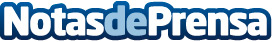 El restaurante Bodega de los Secretos explica los misterios albergados en su interiorBodega de los Secretos es un restaurante construido sobre la que fue en el S.XVII una de las bodegas de vino más populares del centro de Madrid. En la actualidad se trata de la más antigua de las que se conservan y, además de haberse convertido en un restaurante de ensueño en pleno centro, alberga numerosos misterios en su interior,etc.¿Qué habrán podido observar sus paredes de ladrillo a lo largo de los siglos?Datos de contacto:Bodega de los Secretos914 290 396Nota de prensa publicada en: https://www.notasdeprensa.es/el-restaurante-bodega-de-los-secretos-explica Categorias: Gastronomía Sociedad Madrid Restauración http://www.notasdeprensa.es